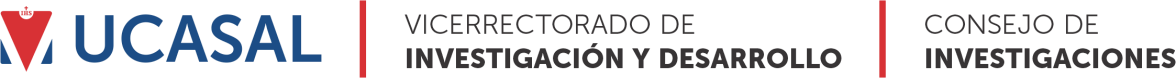 PROTOCOLO PARA LA PRESENTACIÓN DEL INFORME DE AVANCE DEL PROGRAMA – PROYECTO – TRABAJO Número de Expediente por MEU (Mesa de Entrada Unificada) Nº Título:  Resolución Rectoral:  Director:  Fecha de iniciación:  Fecha de finalización:  Fecha de informe de avance: Equipo de investigación: (Director/a, investigadores, alumnos becarios, alumnos adscriptos, técnicos, asesores). En caso que la participación haya sido parcial, indicar el período (última columna). Tomando como base los objetivos y plan de trabajo de la presentación original del proyecto, resumir las actividades realizadas en el período informado, estableciendo grados de cumplimiento, la participación de cada miembro del equipo y enunciando resultados y/o productos alcanzados (en el caso de existir los mismos); para las actividades no realizadas, Página 1 de 2 especificar las causas y su incidencia en los resultados finales e informando si considera necesario un replanteamiento del plan de trabajo, metodologías, etc. Actividades desarrolladas por cada uno de los miembros del proyecto,  (incluido el director) en cuanto a participación en congresos, jornadas, cursos, dictado de conferencias, seminarios, transferencia, convenios firmados, presentación a convocatorias de cooperación en investigación locales, nacionales o internacionales, etc., relacionadas con el proyecto,  y acreditadas con la documentación correspondiente. Publicaciones emergentes de la investigación del director y el equipo de trabajo, en el caso que el avance de la investigación lo permita (Adjuntar copia de los trabajos completos, separatas). Aclaración: Esta presentación tiene carácter de Declaración Jurada. Página 2 de 2 RG-IDi-08 Integrantes Dedicación hs/semana Unidad Académica Período de participación RG-IDi-08 Firma del Director del Proyecto Firma del Responsable de Investigación Firma del Decano de la Unidad Académica 